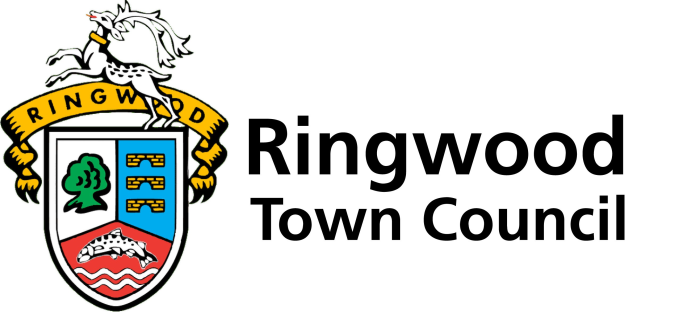 Job DescriptionJob Title:	Café Assistant Post Number:	TC26Line managed by:	Café Manager, supervised by Café SupervisorHours of Work:	11:45AM – 5:15PM Saturdays and 11:45AM to 15:15pm Sundays. Additional hours available in school holidays. Occasional week day (after school cover).Main Purpose:We require an enthusiastic, friendly, and conscientious member of staff to work in our Café at Carvers Clubhouse. The post holder will have mostly front of house duties and will make and sell drinks and basic food. Training will be provided. Main Duties:Taking orders from customers in a friendly and efficient mannerTaking payments from customers, using the till and credit/debit card facilities
To open the building (and occasionally close) and set up the room for the shift 
Preparing and serving hot and cold drinks, cakes, sundries and basic food Keeping the café area and outside tidy, clearing up toys and gamesStock handlingEnsuring work area is clean and tidyTo follow the guidelines set to ensure that the kitchen and café area meets required standards at all times To proactively deal with issues and problems as they ariseTo ensure appropriate attire is worn, presenting clean and tidy, working in a hygienic manner. To play an active role in the effective delivery of the Centre, including opening and closing at times, supporting groups that are hiring the centre etcTo cover additional shifts where possible (for annual leave, sickness etc).Person specification – Café assistant  CRITERIAESSENTIALPREFERREDEducational QualificationsLevel 2 in Food Hygiene (will provide if necessary)Knowledge, Qualifications and ExperienceWillingness to undertake training as requiredCafé or catering experience IT skillsAble to use a till/card machines (with training)Practical demands of the roleAble to meet the physical demands of a role working in a busy caféAble to work after school and during school holidaysAbility to cover additional shifts where required for annual leave/sickness etc Personal QualitiesAn enthusiasm to work with a team to provide an excellent café for young people, families and the community. A team player but able to work with own initiative and with common sense. Excellent communication skills. Able to understand and follow health and safety requirements. Smart, clean and groomed appearance; excellent standards of personal hygiene. An interest in the Council’s aims for the youth and community centre and a commitment to achieving the desired outcomes for young people.Robust and resilient enough to work within a challenging and changing environment. Supportive – demonstrating loyalty and commitment to the organisation, Councillors, staff and service users.Personal Style and BehaviourAble to create a welcoming environmentProfessional Team Working 